Mary Jade C. GallerosJob Seeker First Name / CV No: 1836096Click to send CV No & get contact details of candidate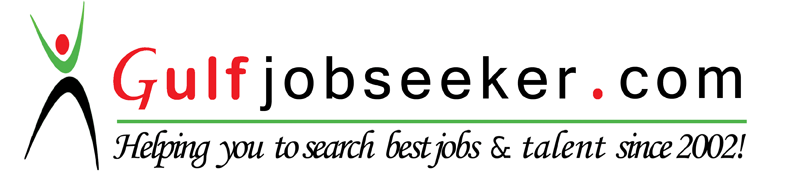 PROFILE SUMMARYA capable, results orientated manager with experience of leading high performance teams and of successfully increasing efficiency and productivity whilst reducing costs and inefficiencies. Ability to keep a level head at all times, nurtures and grow a business, evaluate opportunities and risks and also deliver innovative new solutions to challenges. Possessing excellent client facing and configuration skills and highly successful in helping define company direction, achieving goals and optimizing business. PROFESSIONAL OBJECTIVETo continue my career with an organization that will utilize my MANAGEMENT, SUPERVISION & ADMINISTRATIVE skills to benefit mutual growth and success.KEY SKILLS AND COMPETENCIES Excellent hands on management & communications skills. Able to communicate and present confidently, clearly and expressively. Accustomed to working with senior management.Able to think laterally to create options and solutions. Skilled negotiator, with proven experience in a commercial environment.Computer and Internet Literate (MS Word, Excel, PowerPoint, etc.)Resourceful, Proactive and Self DirectedExcellent team player Energetic Engaging personality Excellent communicator Excellent in Administration tasksExcellent in Inventory of  large stocks from day to day operation.Flexible in any tasksExcellent in Customer ServiceResponsible in hiring new staff/crews. Also responsible in scheduling of staffs.WORK EXPERIENCE JOLIBEE July 2015- June 2016Jeds Manager (JOLLIBEE EXPRESS DELIVERY SERVICES) Food Safety ManagerC&S ManagerGraveyard ManagerGateway Tower BranchCagayan de Oro cityProviding leadership and management to the business and fully responsible for the day- to-day running of various departments.Focused on developing programs that deliver efficiencies and playing a leading role in the mobilization, development and implementation of robust operational processes.JOLIBEE WORLD SERVICESMar 2014-July 2015 Food Safety ManagerC&S ManagerDivisoria Branch Cagayan de Oro cityFood Safety Manager will develop and oversee all of the food safety regulations, policies, and procedures. The successful candidate will help to develop, implement and enforce security and food safety standards, policies, programs, regulatory audits, food safety training programs, standard operating procedures (SOP’s), product inspections, and standardized work instructions.BIGBY’S CAFE RESTAURANTApril -October 2013Server/BartenderSM BranchCagayan de Oro CityInteract with our guests and ensure they have a great experience when dining at the resort. Restaurant Servers are responsible for positive guest interactions while serving guests in a friendly and efficient manner. At all times, servers are expected to be attentive to our guest needs and making them feels welcome, comfortable, important and relaxed. Servers are expected to have some basic cooking knowledge.EDUCATIONAL BACKGROUNDTertiary					Bachelor of Science in HotelJune 2009- 2013				Restaurant, and Institution Management						Liceo de Cagayan University						Cagayan de Oro City						March 2013Secondary					Christ the King CollegeJune 2006-2009				Gingoog City						March 2009Primary					Grace Christian SchoolJune 1999-2006				Rodriguez St. Gingoog CitySEMINARS AND WORKSHOPS ATTENDEDMay 2009					Participant of Local Tour (CDO)Pryce Plaza Hotel, Malasag Eco-TourismMay 2010          	“Introduction to Hospitality & Tourism     Management & Familiarization Tour at Resorts World Manila”May 2010                                                		Star Cruises Centre, Newport City, PhilippinesMay 12, 2010					Bar Exposure Program						T.G.I Friday’s Robinson Place						Manila PhilippinesJanuary 13, 2010				Panagdait Participant of Chef Wars CompetitionJanuary 2011					Panagdait Competition Chef Wars(Certificate 2011 Silver Medal)March 2011                                            		Leadership Training and Seminars(“Jobs Search Management and Pre-Employment Training”, “Work Ethics and Winning Attitude”, “Personal Enhancement, Business and Social Etiquette”, and “Career Planning and Management”)March 2012                       			Barista TrainingAugust 2012            				KUMBIRA 2012, MarshallNovember 2012 and February 2013       	OJT/Practicum in Crown Regency Hotel, Ramos Tower, Cebu Philippines (Part of Opening Team)March 16, 2013			3rd Honor in Qualitative Point Average for School			Year 2012-2013February 2015	Basic First Aid and Basic Life Support Orientation   and Seminar WorkshopSeptember 2015	COCA-COLA Bottlers Philippines Fountain Quality TrainingPERSONAL DETAILSBirth date:	July 19, 1993Age	:	23Civil Status:	SingleNationality:	FilipinoHeight	:	5”3 inchesWeight	:         	50 Kg